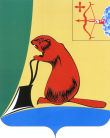 АДМИНИСТРАЦИЯ ТУЖИНСКОГО МУНИЦИПАЛЬНОГО РАЙОНАКИРОВСКОЙ ОБЛАСТИПОСТАНОВЛЕНИЕ  18.06.2018                                                                                                             № 197пгт Тужа									Приложение                                                                                                                                                                         УТВЕРЖДЕНЫ                                                                                                                                             постановлением администрации                                                                                                                                                    Тужинского муниципального района                                                                                                                                                                      от  18.06.2018   №	197											            Изменения в план реализации муниципальных программТужинского муниципального района на 2018 год_______________О внесении изменений в постановление администрации Тужинского муниципального района от 28.12.2017 № 537О внесении изменений в постановление администрации Тужинского муниципального района от 28.12.2017 № 537О внесении изменений в постановление администрации Тужинского муниципального района от 28.12.2017 № 537В соответствии с пунктом 5.5 Порядка разработки, реализации и оценки эффективности реализации муниципальных программ Тужинского муниципального района, утвержденного постановлением администрации Тужинского муниципального района от 19.02.2015 №89 (ред. от 01.08.2016) «О разработке, реализации и оценке эффективности реализации муниципальных программ Тужинского муниципального района» администрация Тужинского муниципального района ПОСТАНОВЛЯЕТ:1. Внести изменения в план реализации муниципальных программ Тужинского муниципального района на 2018 год, утвержденный постановлением администрации Тужинского муниципального района от 28.12.2017 № 537 «Об утверждении плана реализации муниципальных программ Тужинского муниципального района на 2018 год» согласно приложению.2. Настоящее постановление вступает в силу с момента его официального опубликования в Бюллетене муниципальных нормативных правовых актов органов местного самоуправления Тужинского муниципального района Кировской области.В соответствии с пунктом 5.5 Порядка разработки, реализации и оценки эффективности реализации муниципальных программ Тужинского муниципального района, утвержденного постановлением администрации Тужинского муниципального района от 19.02.2015 №89 (ред. от 01.08.2016) «О разработке, реализации и оценке эффективности реализации муниципальных программ Тужинского муниципального района» администрация Тужинского муниципального района ПОСТАНОВЛЯЕТ:1. Внести изменения в план реализации муниципальных программ Тужинского муниципального района на 2018 год, утвержденный постановлением администрации Тужинского муниципального района от 28.12.2017 № 537 «Об утверждении плана реализации муниципальных программ Тужинского муниципального района на 2018 год» согласно приложению.2. Настоящее постановление вступает в силу с момента его официального опубликования в Бюллетене муниципальных нормативных правовых актов органов местного самоуправления Тужинского муниципального района Кировской области.В соответствии с пунктом 5.5 Порядка разработки, реализации и оценки эффективности реализации муниципальных программ Тужинского муниципального района, утвержденного постановлением администрации Тужинского муниципального района от 19.02.2015 №89 (ред. от 01.08.2016) «О разработке, реализации и оценке эффективности реализации муниципальных программ Тужинского муниципального района» администрация Тужинского муниципального района ПОСТАНОВЛЯЕТ:1. Внести изменения в план реализации муниципальных программ Тужинского муниципального района на 2018 год, утвержденный постановлением администрации Тужинского муниципального района от 28.12.2017 № 537 «Об утверждении плана реализации муниципальных программ Тужинского муниципального района на 2018 год» согласно приложению.2. Настоящее постановление вступает в силу с момента его официального опубликования в Бюллетене муниципальных нормативных правовых актов органов местного самоуправления Тужинского муниципального района Кировской области.В соответствии с пунктом 5.5 Порядка разработки, реализации и оценки эффективности реализации муниципальных программ Тужинского муниципального района, утвержденного постановлением администрации Тужинского муниципального района от 19.02.2015 №89 (ред. от 01.08.2016) «О разработке, реализации и оценке эффективности реализации муниципальных программ Тужинского муниципального района» администрация Тужинского муниципального района ПОСТАНОВЛЯЕТ:1. Внести изменения в план реализации муниципальных программ Тужинского муниципального района на 2018 год, утвержденный постановлением администрации Тужинского муниципального района от 28.12.2017 № 537 «Об утверждении плана реализации муниципальных программ Тужинского муниципального района на 2018 год» согласно приложению.2. Настоящее постановление вступает в силу с момента его официального опубликования в Бюллетене муниципальных нормативных правовых актов органов местного самоуправления Тужинского муниципального района Кировской области.     И.о. главы Тужинского     муниципального района	               Л.В. Бледных     И.о. главы Тужинского     муниципального района	               Л.В. Бледных     И.о. главы Тужинского     муниципального района	               Л.В. Бледных     И.о. главы Тужинского     муниципального района	               Л.В. БледныхN п/п N п/п    Наименование   
муниципальной  
    программы,    
  подпрограммы,   
    отдельного    
   мероприятия,   
   мероприятия,   
входящего в состав
    отдельного    
   мероприятия       Наименование   
муниципальной  
    программы,    
  подпрограммы,   
    отдельного    
   мероприятия,   
   мероприятия,   
входящего в состав
    отдельного    
   мероприятия    Ответст-
венный  
исполни-
тель    
(Ф.И.О.,
долж-   
ность)      Срок         Срок     Источники фи-
нансирования Финансиро-
вание   на
очередной 
финансовый
год,  тыс.
рублей    Ожидаемый  результат реализации мероприятия муниципальной     
программы  (краткое  описание)  
Ожидаемый  результат реализации мероприятия муниципальной     
программы  (краткое  описание)  
Ожидаемый  результат реализации мероприятия муниципальной     
программы  (краткое  описание)  
N п/п N п/п    Наименование   
муниципальной  
    программы,    
  подпрограммы,   
    отдельного    
   мероприятия,   
   мероприятия,   
входящего в состав
    отдельного    
   мероприятия       Наименование   
муниципальной  
    программы,    
  подпрограммы,   
    отдельного    
   мероприятия,   
   мероприятия,   
входящего в состав
    отдельного    
   мероприятия    Ответст-
венный  
исполни-
тель    
(Ф.И.О.,
долж-   
ность)  начало
реали-
зации окон- 
чание 
реали-
зации Источники фи-
нансирования Финансиро-
вание   на
очередной 
финансовый
год,  тыс.
рублей    Ожидаемый  результат реализации мероприятия муниципальной     
программы  (краткое  описание)  
Ожидаемый  результат реализации мероприятия муниципальной     
программы  (краткое  описание)  
Ожидаемый  результат реализации мероприятия муниципальной     
программы  (краткое  описание)  
«Развитие образования» на 2014-2019 годы«Развитие образования» на 2014-2019 годы«Развитие образования» на 2014-2019 годы«Развитие образования» на 2014-2019 годы«Развитие образования» на 2014-2019 годы«Развитие образования» на 2014-2019 годы«Развитие образования» на 2014-2019 годы«Развитие образования» на 2014-2019 годы«Развитие образования» на 2014-2019 годы«Развитие образования» на 2014-2019 годы«Развитие образования» на 2014-2019 годы«Развитие образования» на 2014-2019 годы «Развитие образования» на 2014 - 2019 годыНачальник управления образованияАндреева З.А.01.01.201831.122018всего        +197,4 «Развитие образования» на 2014 - 2019 годыНачальник управления образованияАндреева З.А.01.01.201831.122018В т.ч за счет-федерального бюджета «Развитие образования» на 2014 - 2019 годыНачальник управления образованияАндреева З.А.01.01.201831.122018- областного бюджета «Развитие образования» на 2014 - 2019 годыНачальник управления образованияАндреева З.А.01.01.201831.122018-местного бюджета+197,4111Мероприятие «Предоставление детям дошкольного возраста равных возможностей для получения качественного дошкольного образования»    всего-51,3111Мероприятие «Предоставление детям дошкольного возраста равных возможностей для получения качественного дошкольного образования»    В т.ч за счет-федерального бюджета111Мероприятие «Предоставление детям дошкольного возраста равных возможностей для получения качественного дошкольного образования»    областного бюджета-38,7111Мероприятие «Предоставление детям дошкольного возраста равных возможностей для получения качественного дошкольного образования»    - местного бюджета-12,6222Мероприятие«Обеспечение учащихся школ качественным и доступным общим образованием»всего+13,0222Мероприятие«Обеспечение учащихся школ качественным и доступным общим образованием»В т.ч за счет222Мероприятие«Обеспечение учащихся школ качественным и доступным общим образованием»-областного бюджета-75,7222Мероприятие«Обеспечение учащихся школ качественным и доступным общим образованием»- местного бюджета+88,7333Мероприятие«Удовлетворение потребностей детей в доступном и качественном дополнительном образовании»всего        +198,8333Мероприятие«Удовлетворение потребностей детей в доступном и качественном дополнительном образовании»В т.ч за счет-федерального бюджета333Мероприятие«Удовлетворение потребностей детей в доступном и качественном дополнительном образовании»- областного бюджета+114,4333Мероприятие«Удовлетворение потребностей детей в доступном и качественном дополнительном образовании»-местного бюджета+84,4444Мероприятие«Обеспечение детей различными формами отдыха в каникулярное время»всего        +7,3444Мероприятие«Обеспечение детей различными формами отдыха в каникулярное время»В т.ч за счет-федерального бюджета444Мероприятие«Обеспечение детей различными формами отдыха в каникулярное время»- областного бюджета444Мероприятие«Обеспечение детей различными формами отдыха в каникулярное время»-местного бюджета+7,3555Мероприятие«Обеспечение педагогических и руководящих работников образовательных учреждений района методической помощью, поддержка и развитие одаренных детей и обеспечение ведения бюджетного учета и отчетности управления образования и подведомственных ему учреждений»всего        +27,4...555Мероприятие«Обеспечение педагогических и руководящих работников образовательных учреждений района методической помощью, поддержка и развитие одаренных детей и обеспечение ведения бюджетного учета и отчетности управления образования и подведомственных ему учреждений»В т.ч за счет-федерального бюджета...555Мероприятие«Обеспечение педагогических и руководящих работников образовательных учреждений района методической помощью, поддержка и развитие одаренных детей и обеспечение ведения бюджетного учета и отчетности управления образования и подведомственных ему учреждений»- областного бюджета...555Мероприятие«Обеспечение педагогических и руководящих работников образовательных учреждений района методической помощью, поддержка и развитие одаренных детей и обеспечение ведения бюджетного учета и отчетности управления образования и подведомственных ему учреждений»-местного бюджета+27,4...666Мероприятие«Социальная поддержка граждан»всего:666Мероприятие«Социальная поддержка граждан»в т.ч за счет-федерального бюджета666Мероприятие«Социальная поддержка граждан»- областного бюджета666Мероприятие«Социальная поддержка граждан»-местного бюджета777Мероприятие «Реализация мер, направленных на выполнение предписаний надзорных органов и приведение зданий в соответствие с требованиями, предъявляемыми к безопасности в процессе эксплуатации, в муниципальных общеобразовательных организациях»всего:+2,2777Мероприятие «Реализация мер, направленных на выполнение предписаний надзорных органов и приведение зданий в соответствие с требованиями, предъявляемыми к безопасности в процессе эксплуатации, в муниципальных общеобразовательных организациях»в т.ч за счет-федерального бюджета777Мероприятие «Реализация мер, направленных на выполнение предписаний надзорных органов и приведение зданий в соответствие с требованиями, предъявляемыми к безопасности в процессе эксплуатации, в муниципальных общеобразовательных организациях»- областного бюджета777Мероприятие «Реализация мер, направленных на выполнение предписаний надзорных органов и приведение зданий в соответствие с требованиями, предъявляемыми к безопасности в процессе эксплуатации, в муниципальных общеобразовательных организациях»-местного бюджета+2,2«Развитие местного самоуправления»  на 2014-2019 годы«Развитие местного самоуправления»  на 2014-2019 годы«Развитие местного самоуправления»  на 2014-2019 годы«Развитие местного самоуправления»  на 2014-2019 годы«Развитие местного самоуправления»  на 2014-2019 годы«Развитие местного самоуправления»  на 2014-2019 годы«Развитие местного самоуправления»  на 2014-2019 годы«Развитие местного самоуправления»  на 2014-2019 годы«Развитие местного самоуправления»  на 2014-2019 годы«Развитие местного самоуправления»  на 2014-2019 годы«Развитие местного самоуправления»  на 2014-2019 годы«Развитие местного самоуправления»  на 2014-2019 годы «Развитие местного самоуправления» на 2014-2019 годы «Развитие местного самоуправления» на 2014-2019 годы «Развитие местного самоуправления» на 2014-2019 годы Сектор б/учета, управление делами администрации Тужинского муниципального района01.01.201831.122018всего        +272,0+272,0 «Развитие местного самоуправления» на 2014-2019 годы «Развитие местного самоуправления» на 2014-2019 годы «Развитие местного самоуправления» на 2014-2019 годы Сектор б/учета, управление делами администрации Тужинского муниципального района01.01.201831.122018В т.ч за счет-федерального бюджета «Развитие местного самоуправления» на 2014-2019 годы «Развитие местного самоуправления» на 2014-2019 годы «Развитие местного самоуправления» на 2014-2019 годы Сектор б/учета, управление делами администрации Тужинского муниципального района01.01.201831.122018- областного бюджета «Развитие местного самоуправления» на 2014-2019 годы «Развитие местного самоуправления» на 2014-2019 годы «Развитие местного самоуправления» на 2014-2019 годы Сектор б/учета, управление делами администрации Тужинского муниципального района01.01.201831.122018-местного бюджета+272,0+272,01Мероприятие«Обеспечение выплаты пенсии за выслугу лет лицам, замещавшим должности муниципальной службы в администрации Тужинского района»Мероприятие«Обеспечение выплаты пенсии за выслугу лет лицам, замещавшим должности муниципальной службы в администрации Тужинского района»Мероприятие«Обеспечение выплаты пенсии за выслугу лет лицам, замещавшим должности муниципальной службы в администрации Тужинского района»всего        +214,7+214,71Мероприятие«Обеспечение выплаты пенсии за выслугу лет лицам, замещавшим должности муниципальной службы в администрации Тужинского района»Мероприятие«Обеспечение выплаты пенсии за выслугу лет лицам, замещавшим должности муниципальной службы в администрации Тужинского района»Мероприятие«Обеспечение выплаты пенсии за выслугу лет лицам, замещавшим должности муниципальной службы в администрации Тужинского района»В т.ч за счет-федерального бюджета1Мероприятие«Обеспечение выплаты пенсии за выслугу лет лицам, замещавшим должности муниципальной службы в администрации Тужинского района»Мероприятие«Обеспечение выплаты пенсии за выслугу лет лицам, замещавшим должности муниципальной службы в администрации Тужинского района»Мероприятие«Обеспечение выплаты пенсии за выслугу лет лицам, замещавшим должности муниципальной службы в администрации Тужинского района»- областного бюджета1Мероприятие«Обеспечение выплаты пенсии за выслугу лет лицам, замещавшим должности муниципальной службы в администрации Тужинского района»Мероприятие«Обеспечение выплаты пенсии за выслугу лет лицам, замещавшим должности муниципальной службы в администрации Тужинского района»Мероприятие«Обеспечение выплаты пенсии за выслугу лет лицам, замещавшим должности муниципальной службы в администрации Тужинского района»-местного бюджета+214,7+214,72Мероприятие«Руководство и управление в сфере установленных функций органов местного самоуправления»Мероприятие«Руководство и управление в сфере установленных функций органов местного самоуправления»Мероприятие«Руководство и управление в сфере установленных функций органов местного самоуправления»всего+57,3+57,3Развитие и укрепление материально-технической базы, и обеспечение хозяйственной деятельности муниципального учрежденияРазвитие и укрепление материально-технической базы, и обеспечение хозяйственной деятельности муниципального учреждения2Мероприятие«Руководство и управление в сфере установленных функций органов местного самоуправления»Мероприятие«Руководство и управление в сфере установленных функций органов местного самоуправления»Мероприятие«Руководство и управление в сфере установленных функций органов местного самоуправления»В т.ч за счет-федерального бюджетаРазвитие и укрепление материально-технической базы, и обеспечение хозяйственной деятельности муниципального учрежденияРазвитие и укрепление материально-технической базы, и обеспечение хозяйственной деятельности муниципального учреждения2Мероприятие«Руководство и управление в сфере установленных функций органов местного самоуправления»Мероприятие«Руководство и управление в сфере установленных функций органов местного самоуправления»Мероприятие«Руководство и управление в сфере установленных функций органов местного самоуправления»Развитие и укрепление материально-технической базы, и обеспечение хозяйственной деятельности муниципального учрежденияРазвитие и укрепление материально-технической базы, и обеспечение хозяйственной деятельности муниципального учреждения2Мероприятие«Руководство и управление в сфере установленных функций органов местного самоуправления»Мероприятие«Руководство и управление в сфере установленных функций органов местного самоуправления»Мероприятие«Руководство и управление в сфере установленных функций органов местного самоуправления»- местного бюджета+57,3+57,3Развитие и укрепление материально-технической базы, и обеспечение хозяйственной деятельности муниципального учрежденияРазвитие и укрепление материально-технической базы, и обеспечение хозяйственной деятельности муниципального учреждения«Развитие культуры» на 2014-2019 годы«Развитие культуры» на 2014-2019 годы«Развитие культуры» на 2014-2019 годы«Развитие культуры» на 2014-2019 годы«Развитие культуры» на 2014-2019 годы«Развитие культуры» на 2014-2019 годы«Развитие культуры» на 2014-2019 годы«Развитие культуры» на 2014-2019 годы«Развитие культуры» на 2014-2019 годы«Развитие культуры» на 2014-2019 годы«Развитие культуры» на 2014-2019 годы«Развитие культуры» на 2014-2019 годы 
«Развитие культуры» на 2014-2019 годы         
«Развитие культуры» на 2014-2019 годы         
«Развитие культуры» на 2014-2019 годы        Лысанова С.Н.Зав.отделом культуры 01.01.201831.122018всего        +2,9+2,9+2,9Повышение качества услуг, предоставляемых населению учреждениями культуры 
«Развитие культуры» на 2014-2019 годы         
«Развитие культуры» на 2014-2019 годы         
«Развитие культуры» на 2014-2019 годы        Лысанова С.Н.Зав.отделом культуры 01.01.201831.122018В т.ч за счет-федерального бюджетаПовышение качества услуг, предоставляемых населению учреждениями культуры 
«Развитие культуры» на 2014-2019 годы         
«Развитие культуры» на 2014-2019 годы         
«Развитие культуры» на 2014-2019 годы        Лысанова С.Н.Зав.отделом культуры 01.01.201831.122018- областного бюджетаПовышение качества услуг, предоставляемых населению учреждениями культуры 
«Развитие культуры» на 2014-2019 годы         
«Развитие культуры» на 2014-2019 годы         
«Развитие культуры» на 2014-2019 годы        Лысанова С.Н.Зав.отделом культуры 01.01.201831.122018-местного бюджета+2,9+2,9+2,9Повышение качества услуг, предоставляемых населению учреждениями культуры1Мероприятие Развитие библиотечного дела Тужинского района и организация библиотечного обслуживания населения района  Мероприятие Развитие библиотечного дела Тужинского района и организация библиотечного обслуживания населения района  Мероприятие Развитие библиотечного дела Тужинского района и организация библиотечного обслуживания населения района  Директор ЦБС (по согласованию)01.01.201831.12.2018всего        Выплата заработной платы работникам, увеличение количества читателей, книговыдача.1Мероприятие Развитие библиотечного дела Тужинского района и организация библиотечного обслуживания населения района  Мероприятие Развитие библиотечного дела Тужинского района и организация библиотечного обслуживания населения района  Мероприятие Развитие библиотечного дела Тужинского района и организация библиотечного обслуживания населения района  Директор ЦБС (по согласованию)01.01.201831.12.2018В т.ч за счет-федерального бюджетаВыплата заработной платы работникам, увеличение количества читателей, книговыдача.1Мероприятие Развитие библиотечного дела Тужинского района и организация библиотечного обслуживания населения района  Мероприятие Развитие библиотечного дела Тужинского района и организация библиотечного обслуживания населения района  Мероприятие Развитие библиотечного дела Тужинского района и организация библиотечного обслуживания населения района  Директор ЦБС (по согласованию)01.01.201831.12.2018- областного бюджетаВыплата заработной платы работникам, увеличение количества читателей, книговыдача.1Мероприятие Развитие библиотечного дела Тужинского района и организация библиотечного обслуживания населения района  Мероприятие Развитие библиотечного дела Тужинского района и организация библиотечного обслуживания населения района  Мероприятие Развитие библиотечного дела Тужинского района и организация библиотечного обслуживания населения района  Директор ЦБС (по согласованию)01.01.201831.12.2018-местного бюджетаВыплата заработной платы работникам, увеличение количества читателей, книговыдача.2МероприятиеМногофункциональный центр культуры (детская музыкальная школа со зрительным залом до 100 мест, районная центральная библиотека)МероприятиеМногофункциональный центр культуры (детская музыкальная школа со зрительным залом до 100 мест, районная центральная библиотека)МероприятиеМногофункциональный центр культуры (детская музыкальная школа со зрительным залом до 100 мест, районная центральная библиотека)Директор ЦБС (по согласованию)01.01.201831.12.2018всего        Строительство многофункционального центра культуры2МероприятиеМногофункциональный центр культуры (детская музыкальная школа со зрительным залом до 100 мест, районная центральная библиотека)МероприятиеМногофункциональный центр культуры (детская музыкальная школа со зрительным залом до 100 мест, районная центральная библиотека)МероприятиеМногофункциональный центр культуры (детская музыкальная школа со зрительным залом до 100 мест, районная центральная библиотека)Директор ЦБС (по согласованию)01.01.201831.12.2018В т.ч за счет-федерального бюджетаСтроительство многофункционального центра культуры2МероприятиеМногофункциональный центр культуры (детская музыкальная школа со зрительным залом до 100 мест, районная центральная библиотека)МероприятиеМногофункциональный центр культуры (детская музыкальная школа со зрительным залом до 100 мест, районная центральная библиотека)МероприятиеМногофункциональный центр культуры (детская музыкальная школа со зрительным залом до 100 мест, районная центральная библиотека)Директор ЦБС (по согласованию)01.01.201831.12.2018- областного бюджетаСтроительство многофункционального центра культуры2МероприятиеМногофункциональный центр культуры (детская музыкальная школа со зрительным залом до 100 мест, районная центральная библиотека)МероприятиеМногофункциональный центр культуры (детская музыкальная школа со зрительным залом до 100 мест, районная центральная библиотека)МероприятиеМногофункциональный центр культуры (детская музыкальная школа со зрительным залом до 100 мест, районная центральная библиотека)Директор ЦБС (по согласованию)01.01.201831.12.2018-местного бюджетаСтроительство многофункционального центра культуры3Мероприятие Организация и поддержка народного творчества  Мероприятие Организация и поддержка народного творчества  Мероприятие Организация и поддержка народного творчества  Директор РКДЦ (по согласованию)01.01.201831.12.2018всегоВыплата заработной платы работникам, увеличение количества мероприятий, и обслуживания населения.3Мероприятие Организация и поддержка народного творчества  Мероприятие Организация и поддержка народного творчества  Мероприятие Организация и поддержка народного творчества  Директор РКДЦ (по согласованию)01.01.201831.12.2018В т.ч за счет-федерального бюджетаВыплата заработной платы работникам, увеличение количества мероприятий, и обслуживания населения.3Мероприятие Организация и поддержка народного творчества  Мероприятие Организация и поддержка народного творчества  Мероприятие Организация и поддержка народного творчества  Директор РКДЦ (по согласованию)01.01.201831.12.2018-областного бюджетаВыплата заработной платы работникам, увеличение количества мероприятий, и обслуживания населения.3Мероприятие Организация и поддержка народного творчества  Мероприятие Организация и поддержка народного творчества  Мероприятие Организация и поддержка народного творчества  Директор РКДЦ (по согласованию)01.01.201831.12.2018- местного бюджетаВыплата заработной платы работникам, увеличение количества мероприятий, и обслуживания населения.4МероприятиеУкрепление материально-технической базы учреждений; текущий ремонт учреждений культурыМероприятиеУкрепление материально-технической базы учреждений; текущий ремонт учреждений культурыМероприятиеУкрепление материально-технической базы учреждений; текущий ремонт учреждений культурыДиректор РКДЦ01.01.201831.12.2018всегоТекущий ремонт Ныровского и Грековского СДК4МероприятиеУкрепление материально-технической базы учреждений; текущий ремонт учреждений культурыМероприятиеУкрепление материально-технической базы учреждений; текущий ремонт учреждений культурыМероприятиеУкрепление материально-технической базы учреждений; текущий ремонт учреждений культурыДиректор РКДЦ01.01.201831.12.2018В т.ч за счет-федерального бюджетаТекущий ремонт Ныровского и Грековского СДК4МероприятиеУкрепление материально-технической базы учреждений; текущий ремонт учреждений культурыМероприятиеУкрепление материально-технической базы учреждений; текущий ремонт учреждений культурыМероприятиеУкрепление материально-технической базы учреждений; текущий ремонт учреждений культурыДиректор РКДЦ01.01.201831.12.2018-областного бюджетаТекущий ремонт Ныровского и Грековского СДК4МероприятиеУкрепление материально-технической базы учреждений; текущий ремонт учреждений культурыМероприятиеУкрепление материально-технической базы учреждений; текущий ремонт учреждений культурыМероприятиеУкрепление материально-технической базы учреждений; текущий ремонт учреждений культурыДиректор РКДЦ01.01.201831.12.2018- местного бюджетаТекущий ремонт Ныровского и Грековского СДК5Мероприятие Организация и поддержка деятельности музея и обеспечение сохранности музейного фонда, установка АПС, видеонаблюдения, молниезащиты  Мероприятие Организация и поддержка деятельности музея и обеспечение сохранности музейного фонда, установка АПС, видеонаблюдения, молниезащиты  Мероприятие Организация и поддержка деятельности музея и обеспечение сохранности музейного фонда, установка АПС, видеонаблюдения, молниезащиты  Директор краеведческого музея01.01.201831.12.2018всегоВыплата заработной платы работникам. Увеличение количества музейных экспонатов, выставочная деятельность5Мероприятие Организация и поддержка деятельности музея и обеспечение сохранности музейного фонда, установка АПС, видеонаблюдения, молниезащиты  Мероприятие Организация и поддержка деятельности музея и обеспечение сохранности музейного фонда, установка АПС, видеонаблюдения, молниезащиты  Мероприятие Организация и поддержка деятельности музея и обеспечение сохранности музейного фонда, установка АПС, видеонаблюдения, молниезащиты  Директор краеведческого музея01.01.201831.12.2018В т.ч за счет-федерального бюджетаВыплата заработной платы работникам. Увеличение количества музейных экспонатов, выставочная деятельность5Мероприятие Организация и поддержка деятельности музея и обеспечение сохранности музейного фонда, установка АПС, видеонаблюдения, молниезащиты  Мероприятие Организация и поддержка деятельности музея и обеспечение сохранности музейного фонда, установка АПС, видеонаблюдения, молниезащиты  Мероприятие Организация и поддержка деятельности музея и обеспечение сохранности музейного фонда, установка АПС, видеонаблюдения, молниезащиты  Директор краеведческого музея01.01.201831.12.2018-областного бюджетаВыплата заработной платы работникам. Увеличение количества музейных экспонатов, выставочная деятельность5Мероприятие Организация и поддержка деятельности музея и обеспечение сохранности музейного фонда, установка АПС, видеонаблюдения, молниезащиты  Мероприятие Организация и поддержка деятельности музея и обеспечение сохранности музейного фонда, установка АПС, видеонаблюдения, молниезащиты  Мероприятие Организация и поддержка деятельности музея и обеспечение сохранности музейного фонда, установка АПС, видеонаблюдения, молниезащиты  Директор краеведческого музея01.01.201831.12.2018- местного бюджетаВыплата заработной платы работникам. Увеличение количества музейных экспонатов, выставочная деятельность6Мероприятие «Путешествие во времени», реконструкция нежилого здания для размещения центра туризма и краеведения  Мероприятие «Путешествие во времени», реконструкция нежилого здания для размещения центра туризма и краеведения  Мероприятие «Путешествие во времени», реконструкция нежилого здания для размещения центра туризма и краеведения  Директор краеведческого музея01.01.201831.12.2018всегоРеконструкция нежилого здания6Мероприятие «Путешествие во времени», реконструкция нежилого здания для размещения центра туризма и краеведения  Мероприятие «Путешествие во времени», реконструкция нежилого здания для размещения центра туризма и краеведения  Мероприятие «Путешествие во времени», реконструкция нежилого здания для размещения центра туризма и краеведения  Директор краеведческого музея01.01.201831.12.2018В т.ч за счет-федерального бюджетаРеконструкция нежилого здания6Мероприятие «Путешествие во времени», реконструкция нежилого здания для размещения центра туризма и краеведения  Мероприятие «Путешествие во времени», реконструкция нежилого здания для размещения центра туризма и краеведения  Мероприятие «Путешествие во времени», реконструкция нежилого здания для размещения центра туризма и краеведения  Директор краеведческого музея01.01.201831.12.2018-областного бюджетаРеконструкция нежилого здания6Мероприятие «Путешествие во времени», реконструкция нежилого здания для размещения центра туризма и краеведения  Мероприятие «Путешествие во времени», реконструкция нежилого здания для размещения центра туризма и краеведения  Мероприятие «Путешествие во времени», реконструкция нежилого здания для размещения центра туризма и краеведения  Директор краеведческого музея01.01.201831.12.2018- местного бюджетаРеконструкция нежилого здания7Мероприятие Организация предоставления дополнительного образования в сфере культуры, приобретение музыкальных инструментов  Мероприятие Организация предоставления дополнительного образования в сфере культуры, приобретение музыкальных инструментов  Мероприятие Организация предоставления дополнительного образования в сфере культуры, приобретение музыкальных инструментов  Директор ДМШ01.01.201831.12.2018всего+2,9+2,9+2,9Выплата заработной платы работникам. Увеличение количества учащихся7Мероприятие Организация предоставления дополнительного образования в сфере культуры, приобретение музыкальных инструментов  Мероприятие Организация предоставления дополнительного образования в сфере культуры, приобретение музыкальных инструментов  Мероприятие Организация предоставления дополнительного образования в сфере культуры, приобретение музыкальных инструментов  Директор ДМШ01.01.201831.12.2018В т.ч за счет-федерального бюджетаВыплата заработной платы работникам. Увеличение количества учащихся7Мероприятие Организация предоставления дополнительного образования в сфере культуры, приобретение музыкальных инструментов  Мероприятие Организация предоставления дополнительного образования в сфере культуры, приобретение музыкальных инструментов  Мероприятие Организация предоставления дополнительного образования в сфере культуры, приобретение музыкальных инструментов  Директор ДМШ01.01.201831.12.2018-областного бюджетаВыплата заработной платы работникам. Увеличение количества учащихся7Мероприятие Организация предоставления дополнительного образования в сфере культуры, приобретение музыкальных инструментов  Мероприятие Организация предоставления дополнительного образования в сфере культуры, приобретение музыкальных инструментов  Мероприятие Организация предоставления дополнительного образования в сфере культуры, приобретение музыкальных инструментов  Директор ДМШ01.01.201831.12.2018- местного бюджета+2,9+2,9+2,9Выплата заработной платы работникам. Увеличение количества учащихся